			St. Peter’s Academy			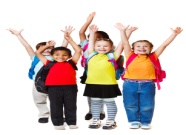 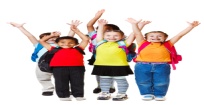 School Calendar 2018 - 2019Title INOTE:  FCAT will follow the School District Schedule.ActivityDateStudent OrientationAugust 10, 2018Title 1 District MeetingAugust 2018 – MAY 2019Title 1 Staff MeetingsEvery monthFLKRS KindergartenAugust 17 – Sept. 28, 2018Conference NightOct. 08 – 12, 2018Benchmark TestingSept. – May 2018Open House and Spaghetti DinnerOctober  10, 2018Pumpkin PatchOctober 31, 2018Building Better ReadersOctober 2018Veteran’s ProgramNov. 09, 2018Thanksgiving ProgramNov. 16, 2018 Thanksgiving BreakNov. 19 - 23, 2018Holiday ProgramDec.  21, 2018Christmas BreakDec. 24, 2018 – Jan. 07, 2019Parents and PrintJanuary 2019Teacher Conferences and Parents NightJanuary 28  - February  01, 2019Black History MonthFebruary 2019Potluck DinnerMarch  2019Spring BreakMarch 18 - 22, 2019TestingMay  2019Field TripMay 21, 2019GraduationMay 24, 2019